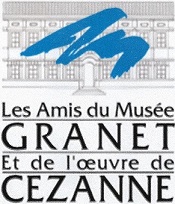 Fiche de candidature Aux Amis du Musée Granet et de l’Œuvre de CezanneCette fiche est à retourner à :contact@amisdumuseegranet.frNom et Prénom : ….....................................................................................................................Profession : …………………………………………………………………………………............................................Vous êtes adhérents ou souhaitez devenir adhérents aux Amis du musée Granet.Propose ma candidature pour siéger au Conseil d’administration des Amis du Musée Granet :Mes motivations …………………………………………………………………...…………....................................................…………………………………………………………………………………………………………………………………………………………….......................................................................................................................................................................................................................................................................................................................................……………………………………………………………………………………………………………………………………………………………..Mes préférences m’amènent à postuler pour : (cocher la case qui vous intéresse)⌂– Commission SORTIES VOYAGES : Préparation, organisation, accompagnement⌂– Commission LYCÉENS :  Préparation, jury, accrochage, vernissage⌂– Commission COMMUNICATION : Site internet, Facebook, Instagram⌂– Accueil aux permanences, aux conférences et aux vernissages privésPour toutes ces activités, la connaissance de l’informatique est nécessaire.  (Accompagnement dans la connaissance des logiciels spécifiques.)Fait à : …………………………………………                  				  Le : …………………………………………..Amis du Musée Granet et de l’Œuvre de Cezanne18 rue Roux Alphéran      13100 Aix-en-Provencecontact@amisdumuseegranet.fr— www.amisdumuseegranet.fr